NOM :						          Classe :			Date :			Note :PRENOM :INTERROGATION N°2 (SUJET A)1-  Quels sont les 2 types de sources de lumière ? .………………………………………………….…………………...…………………………………………………………………………………………………………………………………..…2-  a) Dans la question 1, surligner chaque type de source de lumière d’une couleur différente.b) Surligner de la bonne couleur les sources de lumières de la liste ci-dessous (selon leur type)Soleil – lune – flamme d’une bougie – verre de montre – écran de télévision allumé – ver luisant3-  Quelles sont les 2 conditions nécessaires pour qu’un objet soit vu ? ………………………….……………….………………………………………………………………………………………………………………………………………..……………………………………………………………………………………………………………………………………..NOM :						          Classe :			Date :			Note :PRENOM :INTERROGATION N°2 (SUJET B)1-  Quelles sont les 2 conditions nécessaires pour qu’un objet soit vu ? ………………………..…….……………………………………………………………………………………………………………………………..…………………………………………………………………………………………………………………………………..…………………2-  Quels sont les 2 types de sources de lumière ? .………………………………………………….………………...……………………………………………………………………………………………………………………..……………3-  a) Dans la question 2, surligner chaque type de source de lumière d’une couleur différente.b) Surligner de la bonne couleur les sources de lumières de la liste ci-dessous (selon leur type)Feu de cheminée – lune – étoile – phares de voiture – écran de cinéma – lucioleNOM :						            Classe :		              Date :		           Note :PRENOM :CONTROLE N°2 (Sujet A)Exercice n°1 (5 points + 1 points de bonus)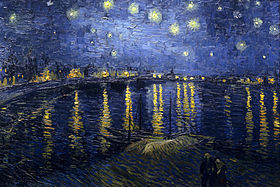 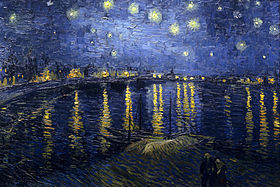 Soit l’œuvre ci-contre (Vidéo-projetée au tableau) : Il existe 2 types de sources de lumière :Citez leurs noms et en donnez une définition rapide. Faire un tableau dans lequel vous classerez toutes les sources de lumières présentes sur cette œuvre selon leur type.De quel type d’œuvre d’art s’agit-il ? (bonus)Quel est le nom de l’artiste qui a réalisé cette œuvre ? (bonus)Exercice n°2 (5,5 points)Dans le fond de la classe, vous disposez du matériel d’optique (boîte noire, objet blanc, lampes, …)Positionnez l’objet et la lampe de manière à ce que l’objet ne soit pas éclairé puis appeler le professeurMontrer ensuite au professeur, en utilisant le matériel mis à votre disposition, un moyen d’éclairer l’objet sans bouger ni l’objet, ni la lampe.Expliquer alors le cheminement de la lumière de la lampe jusqu’aux yeux de l’observateur en utilisant un vocabulaire adapté et en rédigeant des phrases complètes.Exercice n°3 (4 points)Joachim part en vacances sur l’ile de la Réunion. Il est étonné par la température très élevée et la diversité des paysages, notamment des plages. En effet, au Nord-Ouest, les plages bordant le lagon sont recouvertes de sable blanc, alors que sur le reste de l’île le sable est noir à cause des roches volcaniques.Explique pourquoi il peut marcher pieds-nus sur les plages bordant le lagon, contrairement aux autres plages du reste de l’île.Faire le diagramme énergétique représentant la plage de sable noir éclairée par le soleil.Exercice n°4 (5,5 points) – Tâche complexeLors d’un trajet de nuit sur l’autoroute, Adel remarque les bandes blanches au centre et sur le côté des voies.Explique à Adel pourquoi ces bandes blanches sont si importantes pour la sécurité routière et comment elles fonctionnent et pourquoi ne les a-t-on pas faites noires.NOM :						            Classe :		              Date :		           Note :PRENOM :CONTROLE N°2 (Sujet B)Exercice n°1 (5 points + 1 points de bonus)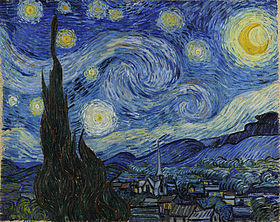 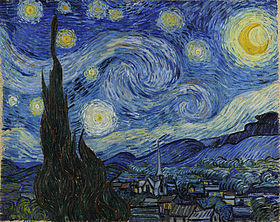 Soit l’œuvre ci-contre (Vidéo-projetée au tableau) : Il existe 2 types de sources de lumière :Citez leurs noms et en donnez une définition rapide. Faire un tableau dans lequel vous classerez toutes les sources de lumières présentes sur cette œuvre selon leur type.De quel type d’œuvre d’art s’agit-il ? (bonus)Quel est le nom de l’artiste qui a réalisé cette œuvre ? (bonus)Exercice n°2 (5,5 points)Dans le fond de la classe, vous disposez du matériel d’optique (boîte noire, objet blanc, lampes, …)Positionnez l’objet et la lampe de manière à ce que l’objet ne soit pas éclairé puis appeler le professeurMontrer ensuite au professeur, en utilisant le matériel mis à votre disposition, un moyen d’éclairer l’objet sans bouger ni l’objet, ni la lampe.Expliquer alors le cheminement de la lumière de la lampe jusqu’aux yeux de l’observateur en utilisant un vocabulaire adapté et en rédigeant des phrases complètes.Exercice n°3 (4 points)Joachim part en vacances sur l’ile de la Réunion. Il est étonné par la température très élevée et la diversité des paysages, notamment des plages. En effet, au Nord-Ouest, les plages bordant le lagon sont recouvertes de sable blanc, alors que sur le reste de l’île le sable est noir à cause des roches volcaniques.Explique pourquoi il ne peut pas marcher pieds-nus sur les plages de la majorité de l’île, contrairement à celles bordant le lagonFaire le diagramme énergétique représentant la plage de sable blanc éclairée par le soleil.Exercice n°4 (5,5 points) – Tâche complexeLors d’un trajet de nuit sur une route, Zoé remarque les bandes blanches sur le gilet d’un cycliste.Explique à Zoé pourquoi ces bandes blanches sont si importantes pour la sécurité routière et comment elles fonctionnent et pourquoi ne les a-t-on pas faites noires.TACHE COMPLEXE CONTROLE N°2 (surjet A) : REPÈRES POUR L’ÉVALUATIONExemple de correction :Quand les voitures roulent, les phares émettent de la lumière qui éclairent les bandes blanches. Ces bandes diffusent de la lumière vers les yeux du conducteur qui les voient. Ces bandes permettent de délimiter, à gauche et à droite, la voie sur laquelle l’automobiliste doit rouler. Cela est très important pour ne pas qu’il percute une voiture venant d’en face, ou en cas de brouillard ou mauvais temps pour ne pas aller dans le bas-côté.On ne les a pas faites noires car le noir ne diffuse pas la lumière : on ne les verrait pas, ce serait dangereux !Quand les voitures roulent, les phares émettent de la lumière qui éclairent les bandes réfléchissantes. Ces bandes diffusent de la lumière vers les yeux du conducteur qui les voient. Ces bandes permettent de visualiser le cycliste. Cela est très important pour ne pas qu’il soit percuté par un véhicule qui roule sur la même voie que lui, ou qui vient de face (à un croisement par exemple), ou encore en cas de brouillard ou mauvais temps.On ne les a pas faites noires car le noir ne diffuse pas la lumière : on ne les verrait pas, ce serait dangereux !PARTIE 1 : LA TERRE DANS L’UNIVERSChapitre 2 : Existe-t-il différentes sources de lumière ?PARTIE 1 : LA TERRE DANS L’UNIVERSChapitre 2 : Existe-t-il différentes sources de lumière ?Attendus de fin de cycleCaractériser différents types de signaux (lumineux, sonores, radio…).Connaissances et capacités Distinguer une source primaire (objet lumineux) d’un objet diffusant.Lumière : source, propagationInterrogation n°2Interrogation n°2Niveau5ème Type d’évaluationRestitution de connaissancesCompétences travaillées1F - Pratiquer la langue française à l’écrit (1FE) : Orthographe2 - Organiser son travail personnel (2T) :  Être autonome pour apprendre Attendus pour l’évaluationLa définition de source primaire, d’objet diffusant et citer des exemplesPour voir un objet, il faut que l’œil en reçoive de la lumièreDurée5 min (sujets A et B) Autoévaluation des élèves dans la colonne E Évaluation professeur dans la colonne PContrôle n°2Contrôle n°2Niveau5ème Type d’évaluationMobilisation de connaissances et tâche complexe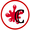 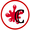 Compétences travaillées1F - S’exprimer correctement à l’écrit (1FE) : faire des phrases claires et bien orthographiées1S - Pratiquer des langages scientifiques : Présenter un diagramme énergétique - Utiliser un vocabulaire scientifique adapté 2 - Organiser son travail personnel (2T) : Être autonome pour apprendre2 - Rechercher et traiter l’information (2I) : Trouver l’information utile dans les textes et documents4 - Mener une démarche scientifique : Effectuer des calculs - Justifier la démarche en argumentant – Comprendre le fonctionnement d’un objet et réaliser le diagramme énergétique correspondant.Attendus pour l’évaluationLa définition de source primaire, d’objet diffusant et citer des exemplesPour voir un objet, il faut que l’œil en reçoive de la lumièreCertaines sources de lumière peuvent être dangereusesPratiquer une démarche expérimentale mettant en jeu des sources de lumière, des objets diffusantsSavoir expliquer le « cheminement » de la lumière lorsque l’on voit un objet : de la source primaire de lumière jusqu’à l’œil de l’observateur Rappels chapitre précédent :Connaitre différentes formes d’énergie (mécanique, électrique, lumineuse, thermique, chimique)Un système est le lieu de transferts d’énergies Établir un bilan énergétique pour un système simple Durée25 min (sujets A et B) évaluéé par compétencesLiens photosTableau sujet A : https://www.google.com/search?safe=strict&biw=1600&bih=782&tbs=sur%3Af&tbm=isch&sa=1&ei=S-aPWpLlCOrdgAbB9rLICQ&q=nuit+%C3%A9toil%C3%A9e+sur+le+rh%C3%B4ne+vincent+van+gogh&oq=Nuit+%C3%A9toil%C3%A9e+sur+le+Rh%C3%B4ne&gs_l=psy-ab.1.1.0l2j0i5i30k1j0i24k1l4.34223.34223.0.35616.1.1.0.0.0.0.124.124.0j1.1.0....0...1c..64.psy-ab..0.1.122....0.W3SYvrSXRjo#imgrc=8L5yfD1X0GRu8M:&spf=1519380077956 Tableau sujet B : https://www.google.com/search?safe=strict&biw=1600&bih=782&tbs=sur%3Af&tbm=isch&sa=1&ei=cOaPWpK8NOGKgAbUrqjQCg&q=nuit+%C3%A9toil%C3%A9e+van+gogh&oq=Nuit+%C3%A9toil%C3%A9e&gs_l=psy-ab.1.3.0j0i67k1l2j0l3j0i67k1j0l3.39314.39314.0.42189.1.1.0.0.0.0.106.106.0j1.1.0....0...1c..64.psy-ab..0.1.104....0.MfAVjA8Hyio#imgrc=MAxuoei0QGT3fM:&spf=1519380122202DomaineTu as réussi à …TBSFI1FERédiger un texte clair et bien orthographiéL’élève répond par :Des phrases (Majuscule et point) Construites (sujet, verbe, …)Sans faute (ou peu)Synthétique (une idée par phrase)1 point3/4  critères précédemment posés0,75 point2/4  0,5 point1 ou 0/4 0,25 point 1SUtiliser un vocabulaire scientifique adapté4 mots attendus :Emettre, Eclairer, Diffuser, Yeux4/41 point3/40,75 point2/40,5 point1 ou 0/40,25 point2TMobiliser tes connaissances :Attendus : Bien comprendre le sens de propagation de la lumière dans cette situation : phares – bandes blanches – yeux du conducteurLe noir ne diffuse pas la lumièreComplet1 pointUne petite imprécision dans le sens de propagation de la lumière ou oubli de dire que le noir ne diffuse pas la lumière0,75 pointsPlusieurs imprécisions0,5 pointL’ensemble est mal mobilisé0,25 point4Justifier ta démarche en argumentant :5 attendusIndiquer l’importance de ses bandes pour qu’elles soient visibles des conducteursPour délimiter la voie à gauche et à droite Pour ne pas percuter de véhicule en facePour ne pas aller dans le bas-côté en cas de mauvais tempsOn ne verrait pas les bandes si elles étaient noires : dangereuxL’élève a :Organisé son argumentation de manière logiqueLes 5 attendus sont présents2,5 pointsL’élève a :Organisé son argumentation de manière plutôt logique4 attendus sont présents2 pointsLes 2 critères sont partiellement réussis (2 ou 3/5 attendus) ou argumentation logique, mais que peu d’attendus  1,25 point1 non réussi et l’autre partiellement réussi ou les 2 non réussis 0,5 point